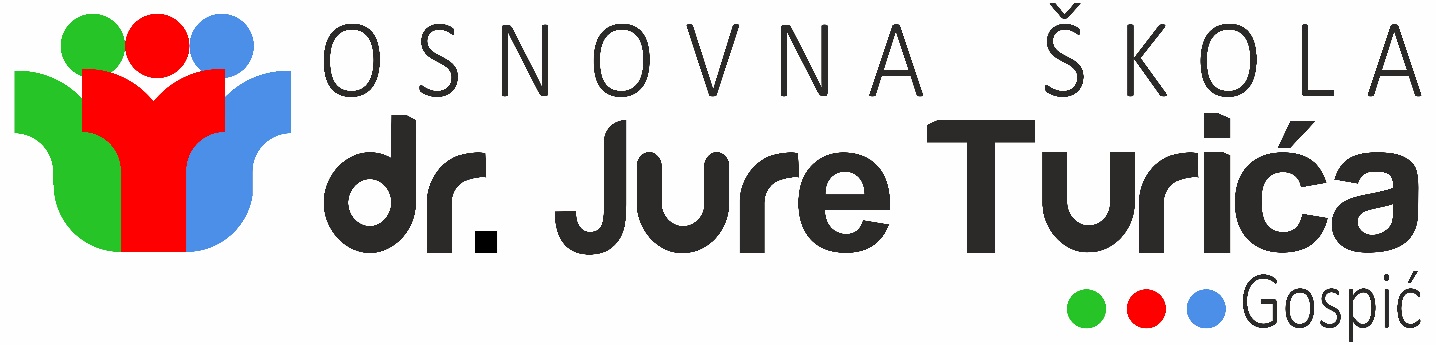 GODIŠNJI PLAN I PROGRAM RADA ŠKOLSKA GODINA 2022./2023. Na temelju članka 28. Zakona o odgoju i obrazovanju u osnovnoj i srednjoj školi i članka 13. Statuta Osnovne škole dr. Jure Turića, Miroslava Kraljevića 15, Gospić, Školski odbor na sjednici održanoj 4. listopada 2022. godine, na prijedlog ravnatelja, uz prethodno razmatranje Učiteljskog vijeća i Vijeća roditelja donosi  GODIŠNJI PLAN I PROGRAM RADAZA 2022./2023. ŠKOLSKU GODINURAVNATELJ                                                                 PREDSJEDNICA ŠK. ODBORAIvica Radošević					        Antonija RosandićGospić, 4. listopada 2022. godine OSNOVNI PODACI O ŠKOLIUVJETI RADAPodaci o školskom području Škola je ustanova koja u svom sastavu ima: matičnu školu u Gospiću sa sjedištem u ulici Miroslava Kraljevića 15 te petnaest područnih škola od kojih se u četiri izvodi nastavni proces: PŠ Bilaj, PŠ Smiljan, PŠ Lički Novi i PŠ Brušane.Jedanaest škola je zatvoreno budući na tom području nema školskih obveznika - PŠ Ribnik, PŠ Debelo Brdo, PŠ Trnovac, PŠ Bužim, PŠ Rastoka, PŠ Divoselo, PŠ Čitluk, PŠ Medak, PŠ Mogorić, PŠ Vrebac i PŠ Barlete.Školsko područje osim grada Gospića obuhvaća i prigradska sela, gdje su područne škole. Naselja su prilično raspršena, a prometno su povezana školskim autobusnim prijevozom. U upisnom području škole, pored grada Gospića kao županijskog i biskupijskog središta, ostalo su seoska naselja.Unutarnji školski prostoriZgrada osnovne škole u Gospiću izgrađena je 1972. godine. U Domovinskom ratu je znatno oštećena pa je obnovljena u okviru CEB-5 programa. Kompletno je uređen unutarnji prostor, priključak na gradsku kanalizaciju i sanacija fasade nakon čega je izvršeno opremanje škole 2005. godine.U siječnju 2011. godine dovršena je izgradnja lijevog krila matične škole, odnosno 16 učionica u kojima se izvodi nastava za učenike razredne nastave. Škola raspolaže s 44 učionice (kabineta) u kojima se izvode određeni predmeti, jednom općom učionicom, školskom knjižnicom, dvoranom za TZK, te školskom kuhinjom sa blagovaonicom. U sastavu škole je i Gradska sportska dvorana s vanjskim igralištima. Školska zgrada funkcionalna je za odvijanje nastavnog procesa, svaka učionica raspolaže s računalom povezanim s internetom i projektorom. Od ostalog prostora škola raspolaže sa zbornicom, uredskim prostorima i ostalim pomoćnim prostorom koji nakon uređenja odgovaraju visokim standardima koje zahtijeva suvremeni školski prostor.Škola surađuje sa Sveučilištem u Zadru, Odsjekom za nastavničke studije u Gospiću i služi mu kao vježbaonica. Zgrada područne škole Bilaj adaptirana je 2003. godine u onom dijelu gdje se održava nastava. Promijenjen je kompletan pokrov, vanjska i unutarnja stolarija i djelomično sanirana fasada. U kolovozu 2011. godine obnovljena je višenamjenska dvorana područne škole Bilaj koju koriste učenici za izvođenje nastave TZK te mještani sela Bilaj  za održavanje prigodnih događanja.Zgrada područne škole Lički Novi adaptirana je 1990. i 1991. godine. Prostorno i higijenski zadovoljava kriterije, a zadovoljava i svojom opremljenošću.Zgrada područne škole u Brušanima također je adaptirana 1990. godine, a 2005. godine promijenjena je stolarija i pokrov škole.Zgrada područne škole u Ribniku potpuno je uništena ratnim razaranjima. Nastava u Smiljanu izvodi se u Domu kulture, gdje su za potrebe izvođenja nastave potpuno uređene dvije učionice. Budući da zgrade područnih škola u Trnovcu, Bužimu, Smiljanu i Vrebcu nisu u funkciji učenicima i nastavi, Grad Gospić ustupio je određenim udrugama i Mjesnim odborima na korištenje, a ujedno će se te zgrade obnoviti i očuvati. Unutarnji prostori, matična školaOznaka stanja opremljenosti do 50%..1, od 51-70%..2, od 71-100%..3Školski okolišOznaka stanja opremljenosti do 50%..1, od 51-70%..2, od 71-100%..3Nastavna sredstva i pomagalaOznaka stanja opremljenosti do 50%..1, od 51-70%..2, od 71-100%..3Knjižni fond školeŠKOLSKA EKOLOGIJA Higijensko-tehnički uvjeti radaOsvjetljenje učionica, dnevno i električno, u potpunosti zadovoljava uvjete u matičnoj i područnim školama. U matičnoj školi učionice se griju na bio masu - centralno grijanje, a u područnim školama na kruto gorivo – drva. U tijeku je izrada projektne dokumentacije za postavljanje solarne elektrane na Gradskoj sportskoj dvorani od cca 100 kw kojom bismo proizvodili struju za vlastite potrebe, a ostatak proizvedene električne energije bismo prodavali HEP-u. Vrijednost radova iznosila bi oko četiri milijuna kuna. Školski namještaj je prikladan. Sanitarni čvorovi, vodovodne instalacije i električne instalacije u potpunosti su zadovoljavajući. Krajem 2022. godine obnovit ćemo četiri sanitarna čvora na prvom i drugom katu škole kroz projekt Ministarstva regionalnog razvoja i fondova Europske unije i Programa ulaganja u zajednicu. Zdravstveno-higijensku ispravnost pripremljenih obroka uzimanjem uzoraka hrane redovito kontrolira Zavod za javno zdravstvo LSŽ, kao i prostor kuhinje i blagovaonice. Čistoća u školi i oko njeOsam spremačica u matičnoj školi te četiri spremačice u područnim školama dnevno održava čistoću u učionicama, hodnicima, sanitarnim čvorovima i ostalim prostorima. U Gradskoj sportskoj dvorani tri spremačice održavaju čistoću. Isto tako, vodi se briga o okolišu škole. U matičnoj školi zaposlen je 1 domar, 1 domar – ložač, te u Gradskoj sportskoj dvorani 1 domar – ložač.Škola je članica međunarodne grupe "Eko – škola" od 2. travnja 2003. godine i svake dvije godine obnavlja svoj status. Školske godine 2016./17. dobili smo trajni (dijamantni) status međunarodne Eko – škole kao jedna od nekoliko škola u Republici Hrvatskoj. KADROVI            U školskoj godini 2022./23. ukupno je zaposleno 115 djelatnika od kojih su:ravnateljtajnica 71 učitelj5 stručnih suradnika (pedagoginja, socijalna pedagoginja, psihologinja, logopedinja,  knjižničarka)   13 pomoćnika u nastavi  2 administrativno – financijska djelatnika2 domara - ložača1 domar 	 15 spremačica 3 kuharice i 1 kuhar Zaposleni radnici na početku školske godine 2022./2023.Podatci o učiteljimaPodatci o ravnatelju i stručnim suradnicimaPodatci o pomoćnicima u nastavi Podatci o administrativnom i tehničkom osobljuPodatci iz prošle školske godine o broju učenikaNa kraju školske godine 2021./22. bilo je ukupno 42 razredna odjela i to: 22 odjela razredne nastave, 17 odjela predmetne nastave, jedan odjel posebnog programa, jedna odgojno-obrazovna skupina do 21. godine i dva odjela produženog boravka.  Na kraju školske godine bilo je ukupno 768 učenika i to: 369 učenika razredne nastave i 399 učenika predmetne nastave. Od ukupnog broja učenika, 751 učenik bio je u matičnoj školi i 17 učenika bilo je u područnim školama.ORGANIZACIJA RADA Podaci o broju učenika i razrednih odjela, matična školaOdgojno-obrazovna skupina, matična škola Odjel posebnog programa, djelomična integracija, matična škola    Odjeli produženog boravkaPodaci o broju učenika i razrednih odjelaPodručna škola BilajPodaci o broju učenika i razrednih odjelaPodručna škola Lički NoviPodaci o broju učenika i razrednih odjelaPodručna škola Smiljan Podaci o broju učenika i razrednih odjelaPodručna škola BrušaneRAZREDNA NASTAVA, MATIČNA ŠKOLA:  358 učenikadječaka: 183;  djevojčica: 173RAZREDNA NASTAVA, PODRUČNE ŠKOLE: 20 učenika dječaka: 8; djevojčica: 12SVEUKUPNO RAZREDNA NASTAVA: 378 učenika dječaka:  191; djevojčica: 187ODGOJNO-OBRAZOVNA SKUPINA: 5 učenikadječaka: 2; djevojčica: 3ROPP, DJELOMIČNA INTEGRACIJA:   4 učenikadječaka: 3; djevojčica: 1SVEUKUPNO PREDMETNA NASTAVA: 387 učenikadječaka: 197;  djevojčica: 190SVEUKUPNO: 774  učenikadječaka: 393;  djevojčica: 381 ORGANIZACIJA RADA ŠKOLE U ŠKOLSKOJ GODINI 2022./2023. Trajanje nastaveNastava u školskoj godini 2022./2023. odvija se u jednoj smjeni i organizira se bez epidemioloških mjera, kao u vrijeme prije pandemije uzrokovane koronavirusom. Početak nastave za sve učenike je u 8:00 sati, a završetak prema dnevnom rasporedu sati. Nastava u područnim školama za učenike razredne nastave također se odvija od 8:00 sati. Trajanje nastave za učenike u matičnoj školi:sat: 8:00 – 8:45   sat: 8:50 – 9:35 sat: 9:50 – 10:35 sat: 10:50 – 11:35           sat: 11:40 – 12:25sat: 12:30 – 13:15sat: 13:25 – 14:10 sat: 14:15 – 15:00  Trajanje nastave za učenike u područnim školama:1. sat: 8:00 – 8:45   2. sat: 8:50 – 9:35 3. sat: 9:50 – 10:35 4. sat: 10:40 – 11:25           5. sat: 11:30 – 12:15 6. sat: 12:20 – 13:05Školska kuhinja i prehranaJelo u školskoj kuhinji priprema se svaki dan sukladno Normativima za prehranu učenika u osnovnoj školi. Učenici u školskoj kuhinji svakodnevno imaju topli obrok. Učenici razredne nastave u kuhinju idu do 9:50, a učenici predmetne nastave od 10:35 do 10:50. 163 učenika ima pravo na besplatnu prehranu sukladno donesenim kriterijima kroz projekt ”Osiguravanje školske prehrane za djecu u riziku od siromaštva (školska godina 2022./23.)”. Ostali učenici mogu se pretplati na topli obrok po cijeni od 1 EUR (7,53450 kn). Također, u projektu smo ”Shema školskog voća” pa svi učenici imaju pravu na besplatno voće jednom tjedno.  Trenutno se u školskoj kuhinji hrani između 450 i 500 učenika.   Učenici koji pohađaju produženi boravak imaju 3 obroka u danu i plaćaju ga 2,70 EUR (20,34 kn) po danu. Svi učenici u školskoj kuhinji neograničeno i besplatno imaju topli čaj s medom. Hranu nabavljamo sukladno Zakonu o javnoj nabavi. Ugovor za mesne proizvode imamo s lokalnim mesnicama, a već nekoliko godina hranu uzimamo i od lokalnih OPG-ova koji su u sustavu HACCP-a. Budući imamo Učeničku zadrugu ”Vodarica Marta” svake godine uzgojimo oko 100 kg bijelog luka i oko 100 kg raznih pekmeza u područnoj školi Lički Novi koje učenička zadruga prodaje na pojedinim sajmovima poput ”Jeseni u Lici”. Svjesni važnosti zdrave prehrane, veliku pažnju posvećujemo kreiranju jelovnika. Jelovnik izrađuje Povjerenstvo koje čine: kuharice, računovotkinja, učitelj TZK, učitelj biologije i ravnatelj. U kreiranju jelovnika pridržavamo se načela da prehrana mora biti raznovrsna, a prednost dajemo kvalitetnim namirnicama, po mogućnosti kontroliranog porijekla iz domaćeg okruženja. Zadnjih nekoliko godina u projektu s Hrvatskim zavodom za javno zdravstvo oko pripremanja jelovnika zdrave prehrane. Svaki mjesec dobivamo prijedloge jelovnika kojih se pridržavamo. Dežurstvo učitelja u školskoj godini 2022./23.Popis dežurnih učitelja razredne i predmetne nastave utvrđuje ravnatelj s obzirom na raspored. Dežurni učitelj provodi sve obveze iz kućnog reda škole. Raspored dežurstva:PRIZEMLJE, RAZREDNA NASTAVAPonedjeljak: Lidija Štimac – Ana IvanetićUtorak: Sanja Puškarić Delač – Marica JovanovićSrijeda: Vlatka Galac – Ljubica Ilievska RadoševićČetvrtak: Dragana Sokolić – svi učiteljiPetak: Svi učitelji – svi učitelji1.KAT, RAZREDNA NASTAVAPonedjeljak: Ana ŠtimacUtorak: Ana NikšićSrijeda: Josipa Svetić PavelićČetvrtak: Jasminka ĆaćićPetak: Ivanka Živković2.KAT, RAZREDNA NASTAVAPonedjeljak: Kata MilkovićUtorak: Vesna MiškulinSrijeda: Ankica ValentićČetvrtak: Nikolina GrbacPetak: Tanja HećimovićPRIZEMLJE, HRVATSKI JEZIKPonedjeljak: Debora LukacUtorak: Dragica UzelacSrijeda: Anita BorovacČetvrtak: Ivana BiljanićPetak: Neda Čačić 1.KAT, MATEMATIKAPonedjeljak: Hana Štimac Utorak: Ivana Duić SmolčićSrijeda: Antonela TomljenovićČetvrtak: Marijana RukavinaPetak: Dalibor Marijanović 1.KAT, POVIJEST – FIZIKA Ponedjeljak: Karmela Bušljeta ButkovićUtorak: Ana MesićSrijeda: Andrea PopovićČetvrtak: Antonija RosandićPetak: Krešimir Matijević2.KAT, VJERONAUK – ENGLESKI JEZIK  Ponedjeljak: Marinela BožićUtorak: Jelena MajerSrijeda: Franje PuškarićČetvrtak: Anna Marie DevčićPetak: Rose Madeleine PogorilićKUHINJA – BLAGOVAONICA Ponedjeljak: Marija BirkićUtorak: Jelena Kovačević Srijeda: Željko UzelacČetvrtak: Đurđica LuketićPetak: Tea Katnić   HOLPonedjeljak: Paula PerkovićUtorak: Marina Brlić Srijeda: Antonija PrpićČetvrtak: Lucija RatkovićPetak: Anka Nikšić   Prijevoz učenikaPrijevoz učenika putnika posebno je organiziran, a prijevoznik je ”Arriva“. Učenici se prevoze iz pravca Bilaj – Medak; Žabica – Lički Novi – Brušane – Podoštra – Kaniža – Gospić; Trnovac – Novoselo – Rosulje – Gospić; Bužim – Smiljan – Gospić, Smiljansko Polje – Gospić.Autobus za učenike putnike dovozi učenike u 7:50 sati na autobusno stajalište ispred škole, a odvozi ih u 13:30.Ostale aktivnosti, projekti, obilježavanja, priredbe,  izvanučionička nastavaU Školskom kurikulumu planirat će se sve aktivnosti (projekti, preventivni programi, obilježavanja, predavanja, radionice, zabavna događanja).Roditeljski sastanci i komunikacija razrednika i učitelja s roditeljimaRoditeljski sastanci održavaju se uživo u školi, a ukoliko se pogorša epidemiološka situacija ravnatelj može odlučiti da se roditeljski sastanci održavaju putem komunikacijskih kanala i platformama za koje se odluči razrednik i o kojima prethodno obavijesti roditelje (pošalje upute o korištenju i načinu prijave). Mogu se održavati i u predvorju škole i vani ako vremenske prilike to dozvoljavaju.Obvezna je komunikacija učitelja kao i komunikacija s roditeljima učenika kako bi se ukazalo na napredovanje učenika ili možebitne teškoće. U toj komunikaciji ključna je uloga razrednika. Ni na koji način ne preporučuje se komunikacija koja će određene roditelje i djecu staviti u nepovoljniji položaj.Razrednici su dužni roditelje obavijestiti o tome na koji način i kada mogu komunicirati s razrednikom, stručnom službom, ravnateljem, ostalim učiteljima i to samo u radne dane. Roditelji imaju obvezu brinuti se i informirati o uspjehu svoga djeteta, njegovom napretku u radu, možebitnim problemima i ostalim važnim činjenicama iz djetetova obrazovanja, a učitelji/razrednici / stručna služba imaju dužnost da im te informacije daju na način primjeren epidemiološkoj situaciji i mjerama koje vrijede u školi.Stručna služba i administracija školeRavnatelj i stručna služba škole dužna je napraviti raspored rada na način da jednako pokrije matičnu školu i područne škole.Komunikacija roditelja sa stručnom službom te administracijom (ravnatelj, pedagoginja, socijalna pedagoginja, psihologinja, defektologinja, tajništvo, računovodstvo) odvija se u pravilu uživo, a prema dogovoru može se organizirati virtualno, telefonski, putem e-pošte ili na drugi način na daljinu. Tehnička službaTehnička služba škole (spremačice, kuharice, domari) dužna je postupati u skladu s ovom organizacijom te u suradnji s tajnicom škole napraviti plan i raspored čišćenja i održavanja prostora sukladno organizaciji, korištenju učionica, prehrani i korištenju toaleta. Raspored čišćenja, održavanja i dezinfekcije mora biti usklađen s propisanim načinom čišćenja i održavanja prostora i škole koji je donio Hrvatski zavod za javno zdravstvo.GODIŠNJI KALENDAR RADAŠkolska godina 2022./2023. počinje 1. rujna 2021. godine, a završava 31. kolovoza 2023. godine. Nastavna godina počinje 5. rujna 2022. godine, a završava 21. lipnja 2023. godine. Nastava se ustrojava u dva polugodišta.Prvo polugodište traje od 5. rujna 2022. godine do 23. prosinca 2022. godine.Drugo polugodište traje od 9. siječnja 2023. godine do 21. lipnja 2023. godine. Jesenski odmor za učenike počinje 31. listopada 2022. godine i traje do 1. studenoga 2022. godine, s tim da nastava počinje 2. studenoga 2022. godine.Prvi dio zimskoga odmora za učenike počinje 27. prosinca 2022. godine i traje do 5. siječnja 2023. godine, s tim da nastava počinje 9. siječnja 2023. godine.Drugi dio zimskoga odmora za učenike počinje 20. veljače 2023. godine i završava 24. veljače 2023. godine, s tim da nastava počinje 27. veljače 2023. godine.Proljetni odmor za učenike počinje 6. travnja 2023. godine i završava 14. travnja 2023. godine, s tim da nastava počinje 17. travnja 2023. godine.Dan škole obilježit će se u srijedu 3. svibnja 2023. godine. U ponedjeljak 29. svibnja 2023. godine bit će radni – nenastavni dan. Ljetni odmor počinje 23. lipnja 2023. godine, osim za učenike koji polažu predmetni, razredni, dopunski ili razlikovni ispit, koji imaju dopunski nastavni rad, završni rad ili neki drugi ispit.  Temeljem članka 43. Zakona o odgoju i obrazovanju u osnovnoj i srednjoj školi, posebnu pomoć škole su dužne pružiti djeci državljana Republike Hrvatske koji se vraćaju iz inozemstva i započinju, odnosno nastavljaju obrazovanje u Republici Hrvatskoj, a nedostatno poznaju hrvatski jezik. Neposredni odgojno-obrazovni rad provodi se u pripremnoj i dopunskoj nastavi. Pripremna nastava namijenjena je učenicima nedostatnog znanja hrvatskog jezika i podrazumijeva intenzivno učenje hrvatskog jezika tijekom najviše jedne godine. Dopunska nastava organizira se iz nastavnih predmeta za koje postoji potreba, a učenik je pohađa uz redovito pohađanje nastave. Programe i način provedbe neposrednog odgojno-obrazovnog rada, kao i mjere za osposobljavanje učitelja i nastavnika propisuje ministar. Na temelju mišljenja Razrednog vijeća i razrednika, a po odobrenju Ministarstva, škola će za njih organizirati pripremnu i dopunsku nastavu.   Ministarstvo znanosti i obrazovanja i Nacionalni centar za vanjsko vrednovanje obrazovanja nastavit će u školskoj godini 2022./2023. s vanjskim vrednovanjem obrazovnih postignuća. Naša škola odabrana je za eksperimentalnu provedbu nacionalnih ispita u listopadu 2022. za učenike petih razreda te u ožujku 2023. godine za učenike četvrtih razreda iz Hrvatskog jezika, Matematike i Prirode i društva.U ožujku 2023. godine provodit će se nacionalni ispiti za sve učenike 8. razreda u Republici Hrvatskoj iz Hrvatskog jezika, Matematike, Biologije, Fizike, Kemije, Povijesti, Engleskog jezika i Geografije. O navedenim aktivnostima izvijestit će se Učiteljsko vijeće, a također i Vijeće roditelja i školski odbor. Za učenike koji na kraju nastavne godine imaju ocjenu nedovoljan iz najviše dva nastavna predmeta, škola će organizirati pomoć u učenju i nadoknađivanju znanja kroz dopunski rad koji je učenik dužan pohađati. Trajanje tog dopunskog rada utvrdit će Učiteljsko vijeće po nastavnim predmetima i ne može biti kraće od 10 sati i dulje od 25 sati po nastavnom predmetu. Ako se učeniku nakon dopunskog rada ne zaključi prolazna ocjena učenik se upućuje na polaganje popravnog ispita.             Popravni ispit: 22. kolovoza 2023. -  utorak  - pisani dio ispita                     23. kolovoza 2023. - srijeda - usmeni dio ispita.Podjela učeničkih svjedodžbi: 30. lipnja 2023. godine (petak).Upisi u 1. razred provodit će se početkom lipnja elektroničkim putem, sukladno uputama MZO-a. U školi će se obilježiti sljedeći dani:- 4. listopada	 	– Dani kruha - dani zahvalnosti za plodove zemlje- 5. listopada		– Svjetski dan učitelja,            - 3. – 7. listopada       	 – Međunarodni dječji tjedan,- 24. listopada 		– Svjetski dan jabuka, - 24. listopada 		– Dan Ujedinjenih naroda, - 17. studenog		– Dan sjećanja na žrtvu Vukovara i Škabrnje,- 3. prosinca 		– Međunarodni dan osoba s invaliditetom,- 23. prosinca 		– Božićna priredba,- 16. siječnja			– Dan međunarodnog priznanja RH,- 22. veljače			– Dan ružičastih majica, - 21. ožujka 			– Svjetski dan šuma,- 22. ožujka			– Svjetski dan voda,- 3. travnja                     	– 20. obljetnica Međunarodne Eko-škole,  - 7. travnja                     	– Svjetski dan zdravlja, - 21. travnja			– Dan planeta Zemlje, - 3. svibnja			– Dan škole, - 8. svibnja			– Svjetski dan Crvenog križa,- 9. svibnja			– Dan Europe,- 15. svibnja 		– Međunarodni dan obitelji,- 5. lipnja     			– Svjetski dan zaštite okoliša.GODIŠNJI NASTAVNI PLAN I PROGRAM RADA ŠKOLE Godišnji fond sati nastavnih predmeta po razrednim  odjelimaRazredna nastava (obvezni predmeti)  Predmetna nastava (obvezni predmeti)Realizacija planiranih nastavnih sati pratit će se po odjelima u elektroničkim dnevnicima rada (e-Dnevniku). Posebnu pozornost usmjerit ćemo na Godišnje izvedbene kurikulume kako bi kvalitetnije pripremili rad s učenicima u cilju programskog rasterećenja i korelacije s međupredmetnim temama.  Plan izborne nastave u školi (razredna nastava) Plan izborne nastave u školi (predmetna nastava) Plan izvanučionične nastaveU školskoj godini 2022./23. razrednici će planirati izvanučioničku nastavu, sukladno Pravilniku o izvođenju izleta, ekskurzija i drugih odgojno-obrazovnih aktivnosti izvan škole.						razredi: jednodnevni izlet u svibnju, Ogulin,razredi, područne škole: jednodnevni izlet u svibnju, Novalja – Grad Pag, posjet Radiju Gospić, posjet Muzeju Like,  razredi: jednodnevni izlet u svibnju, Zagrebposjet Muzeju Like, posjet Parku prirode Velebit,  razredi i područne škole: petodnevna „Škola u prirodi”, Hostel ”Karlovac”, Selce,posjet Javnoj vatrogasnoj postrojbi Gospić, posjet Muzeju Like, posjet Parku prirode Velebit, posjet rasadniku, željezničkom kolodvoru, Calcitu.razredi: jednodnevni izlet u svibnju, Šibenik – NP Krka,         poludnevna terenska nastava, Kuća Velebita Krasno, Svetište  	  	   Gospe od Krasna, Šumarski muzej Krasno, razredi: jednodnevni izlet u svibnju, NP Plitvička jezera, Vrilo Gacke, Sinac, poludnevna terenska nastava, Cerovačke špilje, Franjevački samostan,    Gračac  razredi: petodnevna ekskurzija u rujnu 2023., južna Dalmacija,jednodnevni izlet u svibnju, Knin – Sinj,  razredi: petodnevna ekskurzija u rujnu 2022., srednja Dalmacija, trodnevna terenska nastava, MC Domovinskog rata, Vukovar poludnevna terenska nastava, MC Nikola Tesla Smiljan, rodna kuća Ante Starčevića, Veliki Žitnik, poludnevna terenska nastava, HE ”Sklope”, Kosinj. Učenici od 1. do 4. razreda posjetit će dvije kazališne predstave u POU Dr. Ante Starčević u Gospiću.Učenici od 5. do 8. razreda u sklopu nastave Likovne kulture obići će znamenitosti grada Gospića. Učenici Osnovne glazbene škole pri OŠ dr. Jure Turića tijekom školske godine posjetit će koncert u dvorani Vatroslav Lisinski u Zagrebu.   Rad s učenicima s teškoćama – individualizirani kurikulumiOve školske godine 32 učenika školuju se po primjerenom programu školovanja  u redovitim razrednim odjelima od 1. do 8. razreda  sukladno rješenju Upravnog odjela za školstvo, sport i kulturu Ličko-senjske županije. Tako 12 učenika polazi nastavu po redovitom programu školovanja uz prilagodbu sadržaja i individualizirane postupke iz svih ili određenih predmeta u redovitom razrednom odjelu sukladno čl. 6. Pravilnika o osnovnoškolskom i srednjoškolskom odgoju i obrazovanju učenika s teškoćama u razvoju, Narodne novine 24/15., a 20 učenika polazi nastavu po redovitom programu školovanja uz individualizirane postupke iz svih ili određenih predmeta u redovitom razrednom odjelu sukladno čl. 5. Pravilnika o osnovnoškolskom i srednjoškolskom odgoju i obrazovanju učenika s teškoćama u razvoju, Narodne novine 24/15.U školskoj godini 2022./23. 15 učenika s teškoćama u razvoju imaju osiguranu podršku 13 pomoćnika u nastavi putem projekta ”Korak prema jednakosti 3” čiji je nositelj Grad Gospić. U redovitim razrednim odjelima podršku pomoćnika ima 7 učenika, u posebnom razrednom odjelu podršku imaju 3 učenika, a u odgojno-obrazovnoj skupini 2 pomoćnika zadužena su za 4 učenika. Nastava u kućiOvaj oblik nastave organizira se prema potrebi uz suglasnost nadležnog Ministarstva. Dopunska nastavaU svakom razrednom odjelu imamo učenike koji teže usvajaju gradivo. Zadatak je učitelja upoznati svoje učenike i ostvarivati kad god je to moguće individualni pristup svakom učeniku. Dopunska nastava treba biti zanimljiva i korisna, kvalitetno osmišljena i temeljito pripremljena. Učenici ne bi smjeli te satove doživljavati kao kaznu za neuspjeh, već kao dodatnu pomoć za usvajanje nastavnih sadržaja. Dodatni nastavni radDodatni nastavni rad planiran je iz hrvatskog jezika, matematike, engleskog jezika, njemačkog jezika kemije, fizike i informatike.  Broj učenika u grupi je promjenjiv, a u prosjeku iznosi 8 učenika.- Razredna nastava - Predmetna nastava Uključenost učenika u izvanškolske aktivnosti  - Nogomet		 		- 120 učenika	- HNK "Gospić '91"  - Košarka (ž)  			- 50 učenica      	- ŽKK "Gospić",  - Rukomet      			- 180 učenika    	- RK "Gospić",  - Hrvanje         			- 40 učenika      	- HK "Gospić",  - Karate (m)(ž)			- 15 učenika     	- KK "Lika",  - Gradski puhački orkestar 	- 15 učenika     	- Pučko otvoreno učilište,  - Mažoretkinje 			- 20 učenika		- Pučko otvoreno učilište Uključenost učenika u izvannastavne aktivnostiNakon redovite nastave u školi se organiziraju izvannastavne aktivnosti. Izvannastavne i izvanškolske aktivnosti u ostvarivanju ciljeva imaju veliko značenje. Uz stjecanje znanja i nove kvalitete znanja, važna je i zadaća poticanje interesa, pobuđivanje znatiželje, identifikacija i podrška darovitim učenicima te učenicima koji pokazuju pojedinačan interes za pojedina područja. Razredna nastava:Mali vrtlariMladi uzgajivačiKreativno domaćinstvoPlesna skupina Ekološka grupa Likovna grupaSportska grupaKlub prijatelja knjigeBistrići Mali novinariŠkolski volonterski klubMali EngleziDramska grupaPredmetna nastava:Novinarska grupaFolklorna skupina „Degenija“Literarna grupaLikovna grupaPovijesna grupaPrometna grupaSportske grupeŠkolski zborVjeronaučna olimpijada Recitatorska grupaŠkolski volonterski klubStreljaštvo  Dramska grupaRobotika Geografska grupa Foto klubŠkolski stručni aktiviU školskoj godini 2022./23. ustrojeni su sljedeći stručni aktivi:	1. Aktiv razredne nastave - voditelj: 		- Lidija Štimac	2. Aktiv Hrvatskog jezika  - voditelj:		- Debora Lukac 	3. Aktiv stranih jezika - voditelj:			- Marina Brlić   	4. Aktiv Povijesti i Geogr. - voditelj:		- Krešimir Matijević   	5. Aktiv Kemije, Bio. i Prirode.-  voditelj:	- Jelena Kovačević	6. Aktiv Mat. i Fizike         - voditelj:		- Marijana Rukavina  	7. Aktiv Likovne kul.,  Tehničke kul.     i Glazbene kulture        - voditelj:		- Neda Čačić 8. Aktiv TZK		- voditelj:     	 		- Darko Vukić9. Aktiv Vjeronauka    - voditelj:     		- Jelena Majer10. Aktiv Informatike - voditelj:                       - Tea KatnićPODACI O TJEDNIM RADNIM OBVEZAMA UČITELJATjedno zaduženje odgojno-obrazovnih radnikaPLAN BRIGE ŠKOLE ZA ZDRAVSTVENO – SOCIJALNU I EKOLOŠKU ZAŠTITU UČENIKAPreventivne mjere na zaštiti zdravlja učenika u školi Plan aktivnosti školske medicine u školskoj godini 2022./23., Osnovne škole:Tijekom 2022./2023. školske godine izvršit ćemo sljedeće aktivnosti:Sistematski pregled učenika 5. razreda u drugom polugodištu školske godineSistematski pregled učenika 8. razreda u prvom polugodištu školske godineKontrolni pregled vida, vida na boje, sluha, kralježnice i stopala (III, VI, VII razred), tijekom školske godine, prema dogovoru sa školom.Pregled djece za upis u prvi razred u školskoj godini 2022./2023. će se obavljati u vremenu od 1. mjesecu 2023. godine. Djeca koja zbog bolesti ne budu pregledana u tom razdoblju za upis u prvi razred, bit će pregledana po dogovoru do 31.08.2023.Pregledi  za primjereni oblik  školovanja i ekspertize, tijekom cijele šk.godine.Namjenski pregledi, (razni): natjecanje  u  školskim sportskim klubovima-veljača 2023.godine.CIJEPLJENJE  učenika će se obavljati tokom cijele godine. Datum izvršenja aktivnosti bit će dogovoren s odgovornim osobama u školi. Dužnici cijepljenja se cijepe po dogovoru.Cijepljenje:Mo-Pa-Ru i IPV-na pregledu  za upis u 1.razred OŠ (dužnici tijekom godine)B hepatitis-6.razred OŠ (cijepljenje u 3 doze: 0,1,6 mjeseci), samo za djecu koja nisu cijepljena tijekom pedijatrijske dobi.Di-Te-IPV-8.razred OŠHPV-8. razred OŠ (dobrovoljno cijepljenje uz potpisani pristanak roditelja, cijepljenje u 2 doze učenike koji nemaju 15 godina, a u 3 doze učenike koji imaju 15 godina i više).PRILAGODBA NASTAVE TZK:Učenici koji iz zdravstvenih razloga ne mogu sudjelovati u određenoj aktivnosti u školi ili bi to sudjelovanje štetilo njihovom zdravlju, oslobađaju se privremeno ili trajno sudjelovanja u toj aktivnosti (čl.68 Zakona o osnovnom školstvu). Učenici trebaju predati medicinsku dokumentaciju učitelju dotičnog predmeta (Tjelesna zdravstvena kultura ili Tehnički kultura) koji trebaju kontaktirati školskog liječnika u odjelu Školske medicine Zavoda za javno zdravstvo Ličko-senjske županije.PREDAVANJA:Ukoliko biste željeli da se održi predavanje o nekoj zdravstvenoj temi vašim učenicima, nastavnom osoblju ili  roditeljima  učenika možemo se o tome dogovoriti e-mailom, putem  telefona ili na naš faksom. Sudjelovanje liječnika  školske  medicine na  roditeljskim  sastancima, učiteljskim  i  nastavničkim vijećima, kao  i  vijeću  roditelja je  poželjno, obzirom  na  multidisciplinarni pristup psihofizičkom, socijalnom i  edukativnom  zdravlju školske  djece. Ukoliko  nam  druge  obveze dopuste, rado  ćemo  se  odazvati  Vašem  pozivu.ZDRAVSTVENI ODGOJ i promicanje zdravlja školske djece:Predavanje  medicinske sestre: Pravilno pranje zubi za učenike 1. razreda i Pravilna  prehrana djeteta-učenicima 3. razreda.Predavanje liječnika: Učenicima 5. razreda  na temu: Psihičke i somatske promjene u pubertetu, te predavanje o fiziologiji spolnih organa. Higijena i menstruacija (rad u malim grupama)predavanje će  održati  medicinska sestra. Prisustvo roditelja poželjno je na sistematskim pregledima učenika 5. razreda, te pri cijepljenju prvašića, kao i svih učenika koji imaju zdravstvene  poteškoće. SAVJETOVALIŠNI  RAD: za učenike, roditelje, stručne  službe  škole.Ambulanta Gospić srijedom. Ostala mjesta i  škole prema  dogovoru, i po potrebi.Molimo ravnatelje škola da s planom aktivnosti upoznaju sve učitelje i nastavnike, tako da se  mogu aktivno  uključiti u provođenje aktivnosti vezane za njihove učenike, te ih  uskladiti  sa  svojim planom  i programom.Kako bi unaprijedili kvalitetu zdravstvene zaštite školske djece na području LSŽ,  poštovali njihova prava na privatnost i dostojanstven zdravstveni pregled (sistematski i cijepljenje), a istovremeno postupali prema  pravilima struke i smjernicama stručnog društva za školsku i sveučilišnu medicinu, kao i Pravilniku o zaštiti pučanstva od zaraznih bolesti (provedba cijepljenja!!!) NUŽNO  JE  OVE  PREGLEDE  OBAVLJATI  U  ORDINACIJAMA  ŠKOLSKE  MEDICINE, OBZIROM  DA MNOGE  ŠKOLE  NEMAJU  ZA  TO  ADEKVATNE  PROSTORE(uvjete). Škole  imaju  uvjete  za  provedbu  zdravstvenog  odgoja, što  ćemo  u  dogovoru  sa stručnim  službama  i  provoditi  u prostorima škola. Odgovornost  za  eventualne  neželjene  posljedice gore  navedenih  postupaka u neadekvatnim prostorima  ne  možemo preuzeti, a za provedbu plana  i programa  smo  zaduženi  i  odgovorni.  Pozivamo odgovorne osobe  škola kao  i  roditelje, da u  interesu naše  djece  budu  otvoreni za  međusobni  dogovor.  Zahvaljujemo na dosadašnjoj suradnji onim školama, ravnateljima, prosvjetnim djelatnicima, roditeljima, koji su osigurali dolazak djece u naše ordinacije zbog provedbe  cijepljenja i sistematskih pregleda. Pozivamo i one  škole koje  do  sada nisu mogle  stvoriti ovakve  uvjete da to  učine,  na  zadovoljstvo učenika i  njihovih  roditelja (skrbnika).Zahvaljujemo se  na uspješnoj dosadašnjoj i budućoj  suradnji!Ravnatelj                                                                          Voditelj odjela školske.med.Ružica Čanić, dr. med                                                      Sandra Soldo Brkić dr. med. specijalist školske medicine                                             specijalist školske medicine      Program sigurnosti u školiSigurnost u školi dio je Nacionalnog programa sigurnosti u školama.Na osnovu čl. 64., stavak 1 Ustava RH (Nn. 59/01); čl. 70,st.2. ZOŠ (Nn. 59/01); Zakona o kaznenom postupku čl. 171., st. 1. te čl. 108 Obiteljskog zakona, Osnovna škola dr. Jure Turića donosi mjere za sprječavanje nasilja među učenicima:Odmah poduzeti sve mjere da se zaustavi i prekine aktualno nasilno postupanje u bilo kojem obliku prema učeniku, a u slučaju potrebe zatražiti pomoć drugih djelatnika škole ili po potrebi pozvati djelatnike policije;Ukoliko je učenik povrijeđen u mjeri koja zahtijeva liječničku intervenciju ili pregled, odmah pozvati službu hitne liječničke pomoći ili osigurati pratnjuučenika od strane stručne osobe liječniku, te pričekati liječnikovu preporuku o daljnjem postupanju i dolazak učenikovih roditelja ili zakonskih zastupnika;Odmah po prijavljenom nasilju o tome obavijestiti roditelje učenika ili zakonske zastupnike, te ih upoznati sa svim činjenicama i okolnostima koje su do tada doznate i izvijestiti o aktivnostima koje će biti poduzete;Po prijavi, odnosno dojavi nasilja odmah obaviti razgovor s djetetom koje je žrtva nasilja, a u slučaju da je postojala liječnička intervencija, uz dogovor s liječnikom, čim to bude moguće. Ove razgovore s učenikom obavljati uvijek u nazočnosti nekog od stručnih djelatnika škole, a na način da se postupa posebno brižljivo, poštujući učenikovo dostojanstvo i pružajući mu potporu;Roditeljima ili zakonskim zastupnicima učenika koje je žrtva vršnjačkog nasilja dati obavijest o mogućim oblicima savjetodavne ili stručne pomoći učeniku u školi i izvan nje, a s ciljem potpore i osnaživanja učenika te prorade traumatskog doživljaja;Obaviti razgovor s drugim učenicima ili odraslim osobama koje imaju spoznaju o učinjenom nasilju te utvrditi sve okolnosti vezane uz oblik, intenzitet, težinu i vremensko trajanje nasilja;Ukoliko se radi o osobito teškom obliku, intenzitetu ili dužem trajanju nasilja, koje može izazvati traumu i kod drugih učenika koji su svjedočili nasilju, savjetovati se s nadležnom stručnom osobom radi pomoći učenicima svjedocima nasilja; Što žurnije obaviti razgovor s učenikom koji je počinio nasilje uz nazočnost stručne osobe, ukazati učeniku na neprihvatljivost i štetnost takvog ponašanja, a tijekom razgovora posebno obratiti pozornost iznosi li učenik neke okolnosti koje bi ukazivale da je učenik žrtva zanemarivanja ili zlostavljanja u svojoj obitelji ili izvan nje, u kojem slučaju će se odmah izvijestiti Centar za socijalnu skrb, a po potrebi policiju i nadležno državno odvjetništvo, a škola će poduzeti sve mjere za pomirenje djece i za stvaranje tolerantnog i prijateljskog ponašanja u školi;Pozvati roditelje ili zakonske zastupnike učenika koji je počinio nasilje, upoznati ih s događajem kao i s neprihvatljivošću i štetnošću takvog ponašanja, savjetovati ih s ciljem promjene takvog ponašanja učenika, te ih pozvati na uključivanje u savjetovanje ili stručnu pomoć unutar škole ili izvan nje i izvijestiti ih o obvezi škole da slučaj prijavi nadležnom Centru za socijalnu skrb, Uredu državne uprave u županiji, policiji ili nadležnom državnom odvjetništvu.O poduzetim aktivnostima, razgovorima, izjavama te svojim opažanjima napraviti službene bilješke kao i voditi odgovarajuće evidencije zaštićenih podataka koje će dostaviti na zahtjev drugim nadležnim tijelima.       TIJELA ZADUŽENA ZA SIGURNOST U ŠKOLIKrizni stožer – 5 članova	   1. Ivica Radošević 	– ravnatelj, dipl. uč. – koordinator aktivnosti,        2. Marija Zdunić 	– dipl. soc. pedagog – član,       3. Anka Nikšić 	– dipl. pedagog – član,        4. Antonija Prpić   	– mag. psihologije – član,       5. Darko Vukić 	– prof. fizičke kulture – član. Ravnatelj je odgovoran planirati Program sigurnosti, a realizaciju planiranog nadzire školski odbor. Učitelji su prema čl. 70. Zakona o odgoju i obrazovanju u osnovnoj školi dužni poduzimati mjere zaštite prava djeteta, te o svakom kršenju tih prava, posebice o oblicima tjelesnog ili duševnog nasilja, spolne zlouporabe, zanemarivanja ili nehajnog postupanja, zlostavljanja ili izrabljivanja učenika, odmah izvijestiti ravnatelja koji je dužan javiti Centru za socijalnu skrb odnosno drugom nadležnom tijelu. 	Prilozi uz Godišnji plan i program rada za 2022./2023. školsku	godinu. Raspored sati,Plan i program rada ravnatelja,Plan i program rada stručnih suradnika,Plan i program rada Školskog odbora,Plan i program rada Učiteljskog vijeća,Plan i program rada Vijeća roditelja,Plan i program rada Vijeća učenika,Plan i program rada tajništva i administrativno-tehničke službe,Školski preventivni programi,Individualni plan i program permanentnog usavršavanja za školsku godinu 2022./2023. (po aktivima), Odluke o tjednim radnim obvezama učitelja u školskoj godini 2022./2023.NAPOMENA:Tijekom školske godine sva prethodno navedena tijela sastajat će se kada bude potreba odlučivanja po pitanjima iz njihove nadležnosti.Ravnatelj donosi plan korištenja godišnjih odmora. Svi radnici u pravilu tijekom srpnja i kolovoza koriste godišnje odmore. Isto tako napominjemo da sastavni dio ovog Godišnjeg plana i programa rada škole čine godišnji izvedbeni kurikulumi za određene razredne odjele, godišnji planovi i programi za određene razredne odjele, plan i program rada dodatne i dopunske nastave, plan rada izvannastavnih aktivnosti te mjesečni planovi rada za učenike koji rade IOOP-a.RAVNATELJ ŠKOLE:                                         		PREDSJEDNICA ŠKOLSKOG  ODBORA:Ivica Radošević, dipl. učitelj                M.P            	Antonija Rosandić, dipl. učitelj------------------------------------                                   	----------------------------------------Gospić, 4. listopada 2022. godineKLASA: 602-02/22-01/300URBRJ: 2125-19-01-22-01Naziv škole:Osnovna škola dr. Jure TurićaAdresa škole:Miroslava Kraljevića 15, 53000 GospićŽupanija:Ličko – senjska županijaTelefonski broj: 053/572-003; 053/658-985 Broj telefaksa:053/572-003Internetska pošta:ured@os-jturic-gospic.skole.hr Internetska adresa:www.os-gospic.hrŠifra škole:09 – 026 – 001 Matični broj škole:03315550OIB:81152039635Upis u sudski registar:MB – 020022597; Trgovački sud u KarlovcuRavnatelj škole:Ivica Radošević, dipl. učiteljBroj učenika:774Broj učenika u matičnoj školi:754Broj učenika u područnim školama:20Broj učenika u razrednoj nastavi:378Broj učenika u predmetnoj nastavi:387Broj učenika u odjelu posebnog programa:4 Broj učenika u odgojno – obrazovnoj skupini   (do 21. godine):5  Broj učenika u Osnovnoj glazbenoj školi:67Broj učenika u produženom boravku:59Broj učenika putnika:117Ukupan broj razrednih odjela:43Broj razrednih odjela u matičnoj školi:39Broj područnih škola: 4 (PŠ Bilaj, PŠ Brušane, PŠ Lički Novi, PŠ Smiljan)  Broj razrednih odjela RN-a:22Broj razrednih odjela PN-a:17Razredni odjeli posebnog programa1 Odgojno – obrazovna skupina (do 21. godine) 1Razredni odjeli produženog boravka2 (1. i 2. razred) Broj smjena:1 (8:00 sati)Broj djelatnika:115Broj učitelja:72 + 13 pomoćnika u nastaviBroj administrativno-tehničkog osoblja:25Broj stručnih suradnika:5Broj pripravnika3Broj mentora i savjetnika:5 učitelja – savjetnika, 13 učitelja – mentora Broj voditelja ŽSV-a: 6 voditelja ŽSV (RN, GEO., LIK.KUL., TZK,  ŠPP, INA) Broj specijaliziranih učionica:45Broj sportskih dvorana:2 Broj sportskih igrališta:2 Školska knjižnica:1Školska kuhinja:1 NAZIV PROSTORA            (klasična učionica, kabinet, knjižnica, dvorana)UčioniceUčioniceKabinetiKabinetiOznaka stanja opremljenostiOznaka stanja opremljenostiNAZIV PROSTORA            (klasična učionica, kabinet, knjižnica, dvorana)BrojVeličina u m2BrojVeličina u m2Opća opremljenostDidaktička OpremljenostRAZREDNA NASTAVA16952 m²331. razredi5280332. razredi4224333. razredi4224334. razredi422433PREDMETNA NASTAVA261440 m²22Hrvatski jezik420022Likovna kultura18033Glazbena kultura15033Vjeronauk210022Strani jezik315022Matematika315022Priroda i biologija15022Kemija110033Fizika110022Povijest 210022Geografija15022Tehnička kultura16022Informatika16033Odgojno – obrazovna skupina14022   Odjel posebnog programa 15022e-Učionica15033OSTALO132765 m²Dvorana za TZK2500,150033Kuhinja120033Produženi boravak210033Knjižnica15533Dvorana za priredbe130033Zbornica19033Uredi612033Naziv površineVeličina u m2Ocjena stanja1. Sportsko igralište1940 m²32. Zelene površine10500 m²2U K U P N O12440 m²3NASTAVNA SREDSTVA I POMAGALASTANJESTANDARDInformatička oprema:Računalo (prijenosno)1403Računalo (stolno)673Projektor643Interaktivni monitori73Tablet uređaji4793Video- i foto oprema:Fotokopirni uređaji73Videokamera13Fotografski aparat12Multifunkcijiski uređaj (pisač, kopirni, skener)123KNJIŽNI FONDSTANJESTANDARDLektirni naslovi  30892Književna djela 23192Stručna literatura za učitelje 13752Ostalo 922U K U P N OU K U P N O6875Redni brojIme i prezimeStrukaŠkolska spremaPredaje1.Kristina AmbrožićDipl. učitelj RN s pojačanim pro. eng. jezikVSSRazredna nastava2.Anamarija AsićDipl. učitelj RN s pojačanim pro. eng. jezikVSSRazredna nastava3.Jasminka ĆaćićDipl. učitelj RN s pojačanim pro. hrv. jez.VSSRazredna nastava4.Marko Franić(zamjena Ivana Majić Mirić)Dipl. učitelj RN s pojačanim pro. eng. jezik Magistra primarnog obrazovanjaVSSVSSRazredna nastava5.Vlatka GalacDipl. učitelj RN s pojačanim pro. hrv. jez.VSSRazredna nastava6.Ljubica Ilievska RadoševićDipl. učiteljVSSRazredna nastava7.Ana IvanetićDipl. učitelj RN s pojačanim pro. eng .jezikVSSRazredna nastava8.Marica JovanovićNastavnik razredne nastaveVŠSRazredna nastava9.Šejla KolatahiDipl. učiteljVSSRazredna nastava10.Kata MilkovićDipl. učitelj RN s pojačanim pro. hrv. jez.VSSRazredna nastava11.Ana NikšićDipl. učiteljVSSRazredna nastava12. Nikolina GrbacDipl. učitelj RN s pojačanim pro. eng. jezikVSS Razredna nastava13.Katarina Brkljačić(zamjena Ana Štimac)Magistra primarnog obrazovanjaMagistra primarnog obrazovanjaVSSVSSRazredna nastava14.Josipa Svetić PavelićDipl. učiteljVSSRazredna nastava15.Vesna Miškulin Dipl. učiteljVSS Razredna nastava16.Ana Brbot BalenovićDipl. učitelj RN s pojačanim pro. eng. jez.VSSRazredna nastava17.Lidija ŠtimacNastavnik razredne nastaveVŠSRazredna nastava18.Tanja HećimovićDipl. učitelj RN s pojačanim pro. eng. jez.VSSRazredna nastava19.Ankica ValentićNastavnik razredne nastave VŠS Razredna nastava20.Ivanka Živković Nastavnik razredne nastaveVŠSRazredna nastava21.Dragana SokolićMagistra primarnog obrazovanjaVSSRazredna nastava22.Sanja Puškarić DelačDipl. učitelj RN s pojačanim pro. eng. jezikVSS Razredna nastava 23. Vanja AntićDipl. učitelj RN s pojačanim pro. eng. jezikVSSProduženi boravak24. Maja MataijaMagistra primarnog obrazovanja   VSSProduženi boravak25.Ivona Hećimović Magistra edukacijske rehabilitacijeVSSOdjel posebnog  programa26.Katarina UršićMagistra edukacijske rehabilitacijeVSSOdjel posebnog  programa27.Đurđica LuketićProfesor hrv.jezika i književnostiVSSHrvatski jezik28.Debora LukacProf. hrvatskog jezika i književnosti VSSHrvatski jezik29.Dragica UzelacDipl. učitelj RN s pojačanim pro. hrv. jez.VSSHrvatski jezik30.Anita BorovacProfesor hrv. jezika i književnostiVSSHrvatski jezik31.Tomislav VukelićDipl. učitelj RN s pojačanim pro. hrv. jez.VSSHrvatski jezik32.Antonela TomljenovićMagistra edukacije matematikeVSSMatematika33.Ivana Duić SmolčićMagistra matematike VSSMatematika 34.Tea KatnićMagistra edukacije matematike i informatikeVSSInformatikaMatematika35.Marijana RukavinaProfesor matematikeVSSMatematika36.Hana Štimac Magistra primarnog obrazovanjaVSSFizika37.Marija BirkićDipl. ing. prehrambene tehnologijeVSSKemija38.Jelena KovačevićMagistra molekularne biologijeVSSKemija39.Andrijana Piasevoli KlarićProfesor njemačkog jezika i povijestiVSSNjemački jezik40.Rose Madeleine Pogorilić Učiteljica engleskog jezikaVSSEngleski jezik41.Marinela BožićDipl. učitelj RN s pojačanim pro. eng. jez.VSSEngleski jezik 42.Marina BrlićMagistra edukacije engleskog jezika i lingvistikeVSSEngleski jezik43.Anna Marie Devčić Dipl. učitelj RN s pojačanim pro. eng. jez.VSSEngleski jezik 44.Paula PerkovićDipl. učitelj s pojačanim pro. eng. jezikVSSEngleski jezik45.Anita Karamarko (zamjena Andrea Popović)Magistra eksperimentalne biologijeMagistra primijenjene kemije VSSVSSPriroda 46.Jelena KovačevićMagistra molekularne biologijeVSSKemija Biologija47.Dalibor MarijanovićProfesor kemije i biologije VSSPrirodaBiologija48.Antonija RosandićDipl. učitelj s pojačanim predmetom povijestVSSPovijest49.Krešimir MatijevićProfesor povijesti i arheologijeVSSPovijest50. Ana MesićProfesor geologije i geografijeVSSGeografija51.Karmela Bušljeta ButkovićProfesor edukacije geografijeVSSGeografija52.Željko Uzelac Profesor proizvodno – tehničkog obrazovanjaVSSTehnička kultura53.Neda ČačićDipl. povjesničar umjetnostiVSSLikovna kultura54.Ivana BiljanićDipl. učitelj RN s pojačanim pro. eng. jez.VSSGlazbena kultura 55.Damir VujnovićProfesor fizičke kultureVSSTZK56.Darko VukićProfesor fizičke kultureVSSTZK57.Mirela MiočevićDipl. teologVSSVjeroučitelj58.Leonarda Ružička Dipl. teologVSSVjeroučitelj59.Jelena Majer Magistar                   teologije VSSVjeroučitelj60.Franje Puškarić Magistar teologije  VSSVjeroučitelj 61.Željka ŠikićDipl. učiteljVSSInformatika62.Drago StankovićMagistar pedagogije i magistar edukacije informatike VSSInformatika63.Iva Škara(zamjena Marina Herceg)Magistra primarnog obrazovanjaMagistra primarnog obrazovanjaVSSVSSInformatika64.Marijana PavičićMagistra primarnog obrazovanjaVSSGitaraVoditeljica OGŠ65.Jana Dadić(zamjena Igor Martinek)Etnomuzikolog Sveučilišni prvostupnik glazbene teorijeVSSSSSSolfeggioSolfeggioKlavir66.Danko Ivšinović Akademski muzičarVSSKlavir67.Erika Radusinović Magistra muzike  violinisticaVSSViolina68.Jelena Ivanović Magistra muzikeVSSKlavir69.Slaven Stilinović Ekonomist SSS Tambura70.Dino JelinićMagistar primarnog obrazovanjaVSSGitara71.Paulo RušnovSveučilišni prvostupnik muzike VŠSHarmonika Redni brojIme i prezimeŠkolska spremaPoslovi koje obavljaRadno vrijeme1.Ivica RadoševićVSSRavnatelj7.30 – 15.302.Marija ZdunićVSSSocijalna pedagoginja 7.30 – 13.303.Anka NikšićVSSPedagoginja7.30 – 13.304.Antonija PrpićVSSPsihologinja 7.30 – 13.30 5. Lucija RatkovićVSSLogopedinja7.30 – 13.306.Ivana RukavinaVSSKnjižničarka7.30 – 13.30Redni brojIme i prezimeŠkolska spremaPredaje1.Anita Devčić MihelinSSSPomoćnica u nastavi2.Iva GolacSSSPomoćnica u nastavi3.Mirjana DošenSSSPomoćnica u nastavi4.Jelena StilinovićSSSPomoćnica u nastavi5.Marinka BaričevićSSSPomoćnica u nastavi6.Marija Dasović Škrbina     SSSPomoćnica u nastavi7.Matea MogušSSSPomoćnica u nastavi8.Marija JurčićSSSPomoćnica u nastavi9.Marica MiletićSSSPomoćnica u nastavi10.Ružica Tomljenović SSSPomoćnica u nastavi11.Valentina Jurčić SSSPomoćnica u nastavi12.Ljiljana Vranešić SSSPomoćnica u nastavi13.Patricija Jarnević   SSSPomoćnica u nastaviRedni brojIme i prezimeŠkolska spremaPoslovi koje obavljaRadno vrijeme1.Ljubica ButoracVŠSTajnica7.00 – 15.002.Ana BrkljačićVŠSVoditelj računovodstva7.00 – 15.003.Mandica HrvojVŠSRačunovodstveni referent7.30 – 15.304.Mario BorovacSSSDomar7.00 – 15.005.Ivan ČanićSSSDomar7.00 – 15.006.Josip BrkljačićSSSDomar – ložač Sportska dvorana11.00 – 19.007.Dragica RudelićNKVSpremačica12.00 – 20.008.Marica ŠikićSSSSpremačica12.00 – 20.009.Ana MarkovićNSSSpremačica12.00 – 20.0010.Lucija GašljevićNKVSpremačica12.00 – 20.0011.Mira Štavlić(zamjena Ana Maračić) SSSSpremačica12.00 – 20.0012.Marina Margetić(zamjena Mara Franić)SSSSpremačica12.00 – 20.0013. Enisa Abramović  SSSSpremačica12.00 – 20.0014. Josipa BićanićNSSSpremačica6.30 – 14.3015.Đurđica ValentićNSSSpremačica – PŠ Bilaj6.00 – 8.0013.00 – 15.0016.Kata Sudar(zamjena Marica Asić) NSSSpremačica- PŠ Brušane7.00 – 8.0013,00 – 14.0017.Ivanka MiškulinNSSSpremačica – PŠ Smiljan6.00 – 8.0013.00 – 15.0018.Marica AsićSSSSpremačica – PŠ Lički Novi6.00 – 8.0013.00 – 15.0019.Katica ŽupanNSSSpremačica Sportska dvorana14.00 – 22.0020.Kata Pavlić SSSSpremačicaSportska dvorana14.00 – 22.0021.Mladen StarčevićSSSSpremačSportska dvorana 14.00 – 22.0022.Zorka ĆaćićKVKuharica6.30 – 14.3023.Antonela BalenovićSSSKuharica6.30 – 14.3024.Katarina Marinić       SSSKuharica6.30 – 14.3025.Marko ŠikićSSSKuhar – Produženi boravak – 14.30Razredučenikaodjeladjevojčica  ponavljačaprimjereni program školovanjaprimjereni program školovanjaPutnikaIme i prezimerazrednikaRazredučenikaodjeladjevojčicadječaka  ponavljačaPrilagodba sadržajaIndivid. postupciPutnikaIme i prezimerazrednika1.a 2019 11  00 0 4NikolinaGrbac1.b 201 9 110  010MaricaJovanović1.c 211 912 0  00 0Ljubica Ilievska Radošević1.d211 9 120 1  02LidijaŠtimacUKUPNO82 436 46 0  1 162.a 191  910 0 0  01IvankaŽivković2.b18 1 8  100  01 2Josipa SvetićPavelić2.c20 1 9  11 01 0 0AnaNikšić2.d18  1 810  0 0 00Katarina Brkljačić (zamjena Ana Štimac)2.e18  19 9  0 00 0Sanja Puškarić DelačUKUPNO93  543 50 0 1133.a18  1 99  01  10Tanja Hećimović3.b 19 1 10 90 0 1 1VlatkaGalac3.c20 1 11 9 0  01 5ŠejlaKolatahi3.d20  1 9 11 0 0 02Dragana SokolićUKUPNO77 4  39 38 0 1 384.a20 1 11 9 0  01  4KataMilković4.b22  114 8  00  10JasminkaĆaćić4.c22  1 1210  0 02 2Ana       Ivanetić4.d21 11110  01 0 2AnkicaValentić4.e21  1 912  0 0 20VesnaMiškulinUKUPNO106 5 57 49 01 68UKUPNO1. - 4. 358 18 175183  0 411 255.a 20 1 911  00 0 0Andrea       Popović5.b 21 110  11 00  05FranjePuškarić5.c21  110 11  01  04Ana          Mesić5.d 20 1 812 0 01 3Đurđica       LuketićUKUPNO 824 745 01  1126.a25 1 15 10  0 00 9Anna Marie Devčić6.b 241 14 10  0 1 21Dragica   Uzelac6.c22 1 13 9  0 0 16Karmela Bušljeta Butković6.d22  110 12 0 0 0 6DamirVujnovićUKUPNO924 51  410  1 3227.a21  1 1011  0 0 04JelenaMajer7.b20 1  9 11 01  05NedaČačić7.c22  112 10  01  05Anita      Borovac7.d22 1  913  0 1 16DarkoVukić7.e 231  914 0 0  08Tomislav     VukelićUKUPNO1085 49 59 0  31 288.a26 1  1115 0  016Rose Madeleine Pogorilić8.b26 1 13  13 01 0 2Marinela      Božić8.c 261 14 12  01 2 3AntonijaRosandić8.d26 114 12 0  10 6DeboraLukacUKUPNO102  450  52 0 3317UKUPNO5. - 8. 38717 190 197 08 879UKUPNO1. – 8. 745 35365380 0 1219 10435 razrednikaRazredučenikaodjeladjevojčicaprimjereni program školovanja (Članak 9.)PutnikaPutnikaIme i prezime razrednikaRazredučenikaodjeladjevojčicadječakaprimjereni program školovanja (Članak 9.)3 do5 kmPreko10 kmIme i prezime razrednika1. OOS20,5  11  20 1 Ivona Hećimović2. OOS 30,5  2 13 0  1Ivona HećimovićUKUPNO5 1 3  25  0 2Razredučenikaodjeladjevojčicaprimjereni program školovanja (Članak 8., stavak 5.)primjereni program školovanja (Članak 8.)PutnikaPutnikaIme i prezime razrednikaRazredučenikaodjeladjevojčicadječakaprimjereni program školovanja (Članak 8., stavak 5.)primjereni program školovanja (Članak 8.)3 do5 kmPreko 10 kmIme i prezime razrednika1.110 1 10 1 Katarina Uršić4.11 1 0 1 01 Katarina Uršić6.110  1 1 00 Katarina Uršić7.11 0 11 0  0Katarina UršićUKUPNO411  33 10  2RazredučenikaodjeladjevojčicaRazredučenikaodjeladjevojčicadječakaIme i prezime razrednika1. a,b,c,d razred2. d razred 3211517Maja Mataija2. a,b,c,e razred2711413Vanja AntićUKUPNO5922930RazredučenikaodjeladjevojčicaponavljačaPutnikaPutnikaIme i prezime razrednikaRazredučenikaodjeladjevojčicadječakaponavljača3 do5 km6 do10 kmIme i prezime razrednika1.razred20,500 2 0 2 0 AnamarijaAsić4.razred10,50 1 00  1 0AnamarijaAsićUKUPNO31 K1 2 0 3  0RazredučenikaodjeladjevojčicaponavljačaPutnikaPutnikaIme i prezime razrednikaRazredučenikaodjeladjevojčicadječakaponavljača3 do5 km6 do10 kmIme i prezime razrednika1.razred40,332  20 0 0 Ana Brbot Balenović2.razred20,331 1 0  00 Ana Brbot Balenović4.razred10,33 10 0  0Ana Brbot BalenovićUKUPNO71 K 43 0  0 0Razredučenikaodjeladjevojčicaponav-ljačaPrimjereni program školovanjaPutnikaPutnikaIme i prezime razrednikaRazredučenikaodjeladjevojčicadječakaponav-ljačaIP3 do5 km6 do10 kmIme i prezime razrednika1.razred10,25 10 o  1 0 0Marko Franić (zamjena Ivana Majić Mirić) 2.razred20,25 11 0 0 1  0Marko Franić (zamjena Ivana Majić Mirić)    3.razred10,250  10  00 1 Marko Franić (zamjena Ivana Majić Mirić)4. razred20,25200000Marko Franić (zamjena Ivana Majić Mirić)UKUPNO61 K 4 2 01 1  1RazredučenikaodjeladjevojčicaponavljačaPutnikaPutnikaIme i prezime razrednikaRazredučenikaodjeladjevojčicadječakaponavljača3 do5 km6 do10 kmIme i prezime razrednika1.razred10,33  10  01 0 Kristina Ambrožić3.razred10,33 10  01 0 Kristina Ambrožić4.razred20,33 11  02 0 Kristina AmbrožićUKUPNO41 K 3 1 0 40 NASTAVNI PREDMET1.a,b,c,d2.a,b,c,d,e3.a,b,c,d4.a,b,c,d,ePodručneškoleUKUPNOHRVATSKI JEZIK7008757008757003850LIKOVNA KULTURA140175140175140770GLAZBENA KULTURA140175140175140770ENGLESKI JEZIK2803502803502801540MATEMATIKA5607005607005603080PRIRODA I DRUŠTVO2803502805254201855TZK4205254203504202170UKUPNO2520315025203150266014000NASTAVNI PREDMET5.a,b,c,d6.a,b,c,d7.a,b,c,d,e8.a,b,c,dUKUPNOHRVATSKI JEZIK7007008755602695LIKOVNA KULTURA140140175140595GLAZBENA KULTURA140140175140595ENGLESKI JEZIK4204205254201785MATEMATIKA5605607005602380PRIRODA21021000560BIOLOGIJA00350280560KEMIJA00350280560FIZIKA00350280560POVIJEST2802803502801190GEOGRAFIJA2102803502801120TEHNIČKA KULTURA140140175140595TZK2802803502801190INFORMATIKA28028000630UKUPNO336044304725364016155NASTAVNI PREDMET1.a,b,c,d2.a,b,c,d,e3.a,b,c,d4.a,b,c,d,ePodručneškoleUKUPNOVJERONAUK2803502803502801540INFORMATIKA2803502803502801540NJEMAČKI JEZIK0002800280UKUPNO5607005609805603360NASTAVNI PREDMET5.a,b,c,d6.a,b,c,d7.a,b,c,d,e8.a,b,c,dUKUPNONJEMAČKI JEZIK70707070280VJERONAUK2802803502801190INFORMATIKA00350280560UKUPNO3503507706302100Redni brojPredmetRazredBroj satiIme i  prezime učiteljaUkupno godišnje1.Hrvatski jezik VI.VIII.0,5Dragica Uzelac17,52.Hrvatski jezikV. VII..0,5Đurđica Luketić17,53.Hrvatski jezikV.VII.0,5Anita  Borovac354.Hrvatski jezikVI.VIII.0,5Debora Lukac 17,55.Hrvatski jezikVII.1Tomislav Vukelić356.Matematika VIII.0,5Tea Katnić17,57.MatematikaV.VI.1Marijana Rukavina358.MatematikaVII. 1Antonela Tomljenović359.MatematikaV.VIII1Ivana Duić Smolčić3510.Engleski jezikVII.VIII.2Rose Madeleine Pogorilić7011.Engleski jezikV.VIII.1Marina Brlić3512.Engleski jezikV.VI.1Anna Marie Devčić3513.Engleski jezikV.VIII.1Marinela Božić3514.KemijaVII.VIII.1Jelena Kovačević3515.FizikaVII.VIII.2Hana Štimac7016.Hrv.j. – Mat.I.a1Nikolina Grbac3517.Hrv.j.-  Mat.I.c1Ljubica Ilievska Radošević3518.Hrv.j. –Mat.I.d1Lidija štimac3519. Hrv. j.- Mat.II.a1Ivanka Živković3520.Hrv.j. – Mat.II.b1Josipa Svetić Pavelić3521. Hrv.j.-  Mat.II.c1Ana Nikšić3522.Hrv.j. – Mat.II.d1Katarina Brkljačić (Ana Štimac)3523.Hrv. j.-  Mat.II.e1Sanja Puškarić3524.Hrv. j. –Mat.III.a1Tanja Hećimović3525.Hrv.j. – Mat.III.c1Šejla Kolatahi3526.Hrv. j. – Mat.III.d1Dragana Sokolić3527.Hrv. j. –Mat.VI.a1Kata Milković3528.Hrv. j. – Mat.IV.b1Jasminka Ćaćić3529.Hrv. j. – Mat.IV.c1Ana Ivanetić3530.Hrv.j. – Mat.IV.d1Ankica Valentić3531.Hrv.j.- Mat.IV.e1Vesna Miškulin3532.Hrv. j. –Mat.PŠ2Kristina Ambrožić7033.Hrv. j. – Mat.PŠ2Anamarija Asić7034.Hrv.j. – Mat.PŠ2Ana Brbot Balenović7035.Hrv.j. – Mat.PŠ2Marko Franić (Ivana Majić Mirić)70Redni brojPredmetRazredBroj satiIme i  prezime učiteljaUkupno godišnje1.MatematikaI.a1Nikolina Grbac352.MatematikaI.b1Marica Jovanović353.MatematikaI.c1Ljubica Ilevska Radošević354.MatematikaI.d1Lidija Štimac355.MatematikaII.a1Ivanka Živković356.MatematikaII.b1Josipa Svetić Pavelić357.MatematikaII.c1Ana Nikšić358.MatematikaII.d1Ana Štimac359.MatematikaII.e1Sanja Puškarić Delač3510.MatematikaIII.a1Tanja Hećimović3511.MatematikaIII.b1Vlatka Galac3512.MatematikaIII.c 1Šejla Kolatahi3513. MatematikaIII.d1Dragana Sokolić3514. MatematikaIV.a1Kata Milković3516.MatematikaIV.b1Jasminka Ćaćić3517.MatematikaIV.c1Ana Ivanetić3518.MatematikaIV.d1Ankica Valentić3519.MatematikaIV. e1Vesna Miškulin35Redni brojPredmetRazredBroj satiIme i  prezime učiteljaUkupno godišnje1.Hrvatski jezikVI.VIII.0,5Dragica  Uzelac17,52.Hrvatski jezikV. VII.   0,5Đurđica Luketić17,53.Hrvatski jezikV. VII.0,5Anita  Borovac17,54.Hrvatski jezikVI.VIII.0,5Debora Lukac 17,55.Hrvatski jezikVII.1Tomislav Vukelić356.MatematikaV. VI. 1Marijana Rukavina357.MatematikaVIII.0,5Tea Katnić17,58.MatematikaVII.1Antonela Tomljenović            359.MatematikaV.VII.1Ivana Duić Smolčić3510.Fizika VII.VIII.  2Hana Štimac7011.KemijaVII. VIII.1Jelena Kovačević3512.KemijaVII.VIII.1Marija Birkić3513.BiologijaVII.VIII.1Dalibor Marijanović3514.PrirodaV.VI.1Andrea Popović3515.Engleski jezikV.VI.1Rose Madeleine Pogorilić3516.Engleski jezikV.VIII.1Marina Brlić3517. Engleski jezik V. VI.1Ana Marie Devčić3518.Engleski jezikI.V.VIII.1Marinela Božić3519.Engleski jezikI. III.1Paula Perković3520.Njemački jezikVIII.1Andrijana Piasevoli Klarić 3521.Informatika V.VI. 2Željka Šikić7022.InformatikaII. III.2Iva Škara (Marina Herceg) 7023.InformatikaI. II. IV.2Drago Stanković70Ime i prezimePredajeRed.nastavaIzbornaDop.Dod.Poslovi prema čl.,13., 14.Izvannast.aktivnostRaz.Ukupnoneposr.Pos.posloviOstaliposloviUkupnoNikolinaGrbacRazrednanastava160110Kreativno domaćinstvo1.a2101940Marica JovanovićRazrednaNastava160110Bonus1.b2002040Ljubica Ilievska RadoševićRazrednanastava160110Klub prijatelja knjige1.c2101940LidijaŠtimacRazrednanastava160110Mali vrtlari1.d2101940IvankaŽivkovićRazrednanastava160110Dramska2.a2101940Josipa Svetić PavelićRazrednanastava160110Likovnagrupa2.b2101940AnaNikšićRazrednaNastava160110Mali vrtlari2.c2101940Ana               ŠtimacRazrednanastava160110Sportskagrupa2.d2101940Sanja Puškarić DelačRazrednanastava160110Školski volonterski klub    2.e2101940Tanja   HećimovićRazrednanastava160110Kreativno domaćinstvo3.a2101940VlatkaGalacRazrednanastava160110Malivrtlari3.b2101940Šejla       KolatahiRazrednanastava160110Plesna  skupina3.c2101940Dragana SokolićRazrednanastava160110Mali        vrtlari3.d1902140KataMilkovićRazrednaNastava160110Ekološka grupa4.a2101940JasminkaĆaćićRazrednaNastava16011Vod. ŽSV---4.b2002040AnaIvanetićRazrednanastava160110UZ „Vodarica Marta” 2h4.c2101940AnkicaValentićRazrednanastava160110Kreativno domaćinstvo4.d2101940Vesna     MiškulinRazrednanastava160110Novinarska grupa4.e2101940Ivona HećimovićOdgojno – obrazovna skupina (do 21. god)240000---2401640Katarina        UršićOdjelposebnog programa (djelomična integracija)240000---2401640VanjaAntićRNProd. bor.250000---2.a,b,c,e2501540Maja      MataijaRNProd. bor.250000---1.a,b,c,d2.d2501540Ana Brbot BalenovićRazredna nastava160200Uzgoj luka1.3.4.L.N.2101940Ivana Majić MirićRazrednaNastava160200Uzgoj luka1.2.3.4.Smiljan2101940Anamarija   AsićRazrednaNastava160200Uzgoj luka1.4.Bilaj2101940Kristina AmbrožićRazrednaNastava160200Uzgoj luka1.3.4.Brušane2101940PaulaPerkovićEngleski jezik200010Foto sekcija (1h)Cro.mak.leag. (1h)02301740Marinela           BožićEngleskiJezik210110---02301740Anna Marie DevčićEngleski jezik180210---6.a2301740Rose M.PogorilićEngleskijezik180210---8.a2301740Marina         BrlićEngleskijezik190200---Mali Englezi2301740Leonarda     RužičkaVjeronauk016000---016 01127Jelena        MajerVjeronauk020000Vjeronaučna olimpijada2h7.a2401640Franje     PuškarićVjeronauk022000---5.b2401640Mirela    MiočevićVjeronauk022000Krizmanici2h---2401640AnitaBorovacHrvatskiJezik1800,50,50Recitatorskagrupa7.c2201840Tomislav     VukelićHrvatskiJezik40110Novinarska grupa7.e90716Đurđica     LuketićHrvatskiJezik1800,50,50Literarna grupa5.d2201840Debora      LukacHrvatskiJezik1800,50,5Vod. ŽSV---8.d2201840DragicaUzelacHrvatskiJezik1800,50,50Dramska grupa5.b2201840Antonela TomljenovićMatematika200110---02201840MarijanaRukavinaMatematika200110---02201840Ivana Duić SmolčićMatematika200110---02201840Tea             KatnićMatematikaInformatika8120,50,50Bistrići1h02201840AntonijaRosandićPovijest180000PPP ”Lijepa naša”,Folk. skupina Degenija8.c2401640KrešimirMatijevićPovijest160000Povijesna grupa---1701128Ana             MesićGeografija20000Vod. ŽSVGeograf.grupa5.c2401640Karmela Bušljeta ButkovićGeografija120000Geograf.grupa6.c1501328Dalibor MarijanovićPrirodaBiologija6140010Izrada sapuna022Raspored sati, 2 h1640Hana         ŠtimacFizika180220Streljaštvo, 2 h8.c2401640Marija        BirkićKemija120010---0130922Jelena KovačevićKemijaBiologija640000---0100717Andrea          PopovićPriroda80010---5.a110920ŽeljkoUzelacTehničkakultura17000Vod. šk prom. jed. (2h)Sigurno u prometu (1h)020Sindikat2h1840DarkoVukićTZK.180000Nogomet 2hOdbojka 2h7.d2401640DamirVujnovićTZK16000Vod. ŽSV 1h,Vod ŠSD 2hKošarka 1hSt. tenis 1h6.d23Raspored sati 1h1640Ivana         BiljanićGlazbenakultura170000Pjevački zbor2 h---1901736NedaČačićLikovnakultura17000Vod. ŽSV 1hEstetuređ.,1hLikovnagrupa, 1h7.b2201840Andrijana Piasevoli KlarićNjemačkijezik017010001801732Drago       StankovićInformatika022020002401640ŽeljkaŠikićInformatika1210020002401640Marina       Herceg Informatika022020002401640